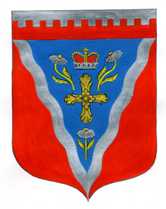 АдминистрацияРомашкинского сельского поселенияПриозерского муниципального районаЛенинградской областиП О С Т А Н О В Л Е Н И Е       от 13 июня 2024 года                                                                                                    № 222В целях обеспечения исполнения полномочий по приобретению жилья в муниципальный жилой фонд на территории муниципального образования Ромашкинского сельского поселения Приозерского муниципального района Ленинградской области, в соответствии с Порядком определения средней рыночной стоимости одного квадратного метра общей площади жилья, приобретаемого в муниципальный жилищный фонд по муниципальному образованию Ромашкинского сельского поселения, утвержденного Постановлением администрации муниципального образования Ромашкинское сельское поселение Приозерский муниципальный район Ленинградской области № 170 от 28 июня 2016 года, руководствуясь Уставом Ромашкинского сельского поселения Приозерского муниципального района Ленинградской области, администрация Ромашкинского сельского поселения ПОСТАНОВЛЯЕТ:1. Установить среднюю рыночную стоимость одного квадратного метра общей площади жилья на 3 квартал 2024 года по Ромашкинскому сельскому поселению Приозерского муниципального района Ленинградской области в размере 109 159,5 (сто девять тысяч сто пятьдесят девять) рублей 50 коп, согласно Приложения № 1.2. Довести до сведения населения, проживающего на территории Ромашкинского сельского поселения Приозерского муниципального района Ленинградской области, настоящее постановление путём его опубликования в Ленинградском областном информационном агентстве (далее «Леноблинформ») http://www.lenoblinform.ru и размещению на сайте муниципального образования www.ромашкинское.рф.3. Настоящее постановление вступает в силу с даты его официального опубликования.4. Контроль за исполнением настоящего постановления оставляю за собой.Глава администрации                                                                                                   С.В.ТанковИсп. Момот Е.А., тел. 88137999515Дело – 3; Отдел по жилищной политике администрации  Приозерского  муниципального  района Ленинградской области – 1Приложение № 1к постановлению администрацииРомашкинского сельского поселенияПриозерского муниципального районаЛенинградской областиот 13.06.2024 года № 222 РАСЧЕТсредней рыночной стоимости 1 кв. метра общей площади жилья на 3 квартал 2024 года по  Ромашкинскому сельскому поселению Приозерского муниципального района Ленинградской области1 этапСт. дог. – 0 руб./кв.м.Ст. кред. – 79 000,00 руб./кв.м.ООО «Александр Недвижимость» – 79 000,00 руб./кв.м.Ст. строй – 125 000,00 руб./кв.м. (по данным ООО «Викинг-Недвижимость) по данным МО Сосновское сельское поселение (по Ромашкинскому СП сведения отсутствуют)Ст_стат = (147 250,62+110 387,19)/2  = 128 818,90 руб/кв.м.Ст. стат.: первичный рынок: 147 250 руб./кв.м.                 вторичный рынок: 110 387,19 руб./кв.м.2 этапСр. кв.м.=Ст. дог. * 0,92 + Ст. кредит. * 0,92 + Ст. стат. + Ст. строй                                                 NСр. кв.м.= 79 000,00 * 0,92 + 128 818,9 + 125 000,00 = 108 833 руб./кв.м.                                                     3              3 этапСТ. кв.м. = Ср. кв.м. * К дефл.К дефл. – индекс-дефлятор, определяемый уполномоченным федеральным органом исполнительной власти на основании дефляторов по видам экономической деятельности, индекса потребительских цен, на расчетный кварталК дефл. = 1,003СТ. кв.м. = 108 833 * 1,003= 109 159,5руб./кв.м.СТ. кв.м. = 109 159,5 руб./кв..Об установлении средней рыночной стоимости одного квадратного метра общей площади жилья на третий квартал 2024 года по Ромашкинскому сельскому поселению Приозерского муниципального района Ленинградской областиНаименование МОПравовой акт об установлении средней рыночной стоимости 1 кв.м. на 3 квартал 2024 года(№, дата)Расчётные показателиРасчётные показателиРасчётные показателиРасчётные показателиРасчётные показателиРасчётные показателиНаименование МОПравовой акт об установлении средней рыночной стоимости 1 кв.м. на 3 квартал 2024 года(№, дата)СТ кв.м.Ср. кв.м.Ст. дог.Ст. кред.Ст. стройСт. стат.Ромашкинское сельское поселениеПостановление администрации от 13.06.2024г.№ 222109 159,5108 833079 000,00125 000,00128 818,9